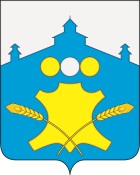 Сельский Совет Григоровского сельсовета                                               Большемурашкинского муниципального района Нижегородской областиР Е Ш Е Н И Е15 февраля 2016 г.                                                                                                               		№  3Об утверждении прогнозного плана (программы) приватизации муниципального имущества Григоровского сельсовета Большемурашкинского муниципального района на 2016 год. 	В соответствии с Федеральным законом № 131-ФЗ  от 06.10.2003 года «Об общих принципах организации местного самоуправления в Российской Федерации», ст.ст. 447-449 ГК РФ, Уставом Григоровского сельсовета «Вопросы местного значения» п. 3 «Владение, пользование и распоряжение имуществом, находящимся в муниципальной собственности  сельсовета», решением сельского Совета Григоровского сельсовета от 21.02.2013 г. № 1 «Об утверждении Положения о порядке приватизации муниципального имущества Григоровского сельсовета Большемурашкинского муниципального района Нижегородской области»,  сельский Совет Григоровского сельсовета РЕШИЛ:Утвердить прилагаемый прогнозный план (программу) приватизации      муниципального имущества Григоровского сельсовета Большемурашкинского  	                                                                                                                                                                                                                                                                                                                                                                                                                                                                                                                                                                                                                                                                                                                                                                                                                  муниципального района на 2016 год.2.   Рекомендовать администрации Григоровского сельсовета:                                                      2.1 Провести приватизацию муниципального имущества, указанного в приложении, в срок до 31.12.2016 года.      2.2.Вносить изменения и дополнения в прогнозный план (программу)           приватизации по мере необходимости.Информацию о приватизации муниципального имущества разместить на     официальном сайте РФ torgi.gov.ru.       Глава местного самоуправления,       председатель сельского Совета                                              Л.Ю.Лесникова                                                                                                                        Приложение                                                                                                                    к РЕШЕНИЮ сельского Совета                                                                                                                   Григоровского сельсовета                                                                                                                        от 15.02.2016г № 3ПРОГНОЗНЫЙ ПЛАН (ПРОГРАМММА)приватизации муниципального имущества Григоровского сельсоветаБольшемурашкинского муниципального районаНижегородской области на 2016 годРаздел.1. ОСНОВНЫЕ НАПРАВЛЕНИЯ ПРИВАТИЗАЦИИМУНИЦИПАЛЬНОГО ИМУЩЕСТВА ГРИГОРОВСКОГО СЕЛЬСОВЕТАБОЛЬШЕМУРАШКИНСКОГО РАЙОНА	В соответствии с Федеральным законом № 131-ФЗ  от 06.10.2003 года «Об общих принципах организации местного самоуправления в Российской Федерации», ст.ст. 447-449 ГК РФ, Уставом Григоровского сельсовета «Вопросы местного значения» п. 3 «Владение, пользование и распоряжение имуществом, находящимся в муниципальной собственности  сельсовета», решением сельского Совета Григоровского сельсовета от 21.02.2013 г. № 1 «Об утверждении Положения о порядке приватизации муниципального имущества Григоровского сельсовета Большемурашкинского муниципального района Нижегородской области»,  приватизация осуществляется на основании утверждённых прогнозных планов (программ) приватизации на плановый период. Разработка прогнозного плана (программы) приватизации муниципального имущества Григоровского сельсовета Большемурашкинского муниципального района на 2016 год осуществлена с учётом реализации преимущественного права приобретения имущества субъектами малого и среднего предпринимательства в соответствии с Федеральным законом от 22.07.2008 г. № 159-ФЗ «Об особенностях отчуждения недвижимого имущества, находящегося в государственной собственности субъектов Российской Федерации или в муниципальной собственности и арендуемого субъектами малого и среднего предпринимательства и о внесении изменений в отдельные законодательные акты Российской Федерации».	Средства, полученные от приватизации муниципального имущества в 2016 году, направляются на решение следующих задач:- обеспечение финансирования бюджета Григоровского сельсовета Больше-мурашкинского муниципального района Нижегородской области.Раздел 2.  МУНИЦИПАЛЬНОЕ ИМУЩЕСТВО ГРИГОРОВСКОГО СЕЛЬСОВЕТА БОЛЬШЕМУРАШКИНСКОГО РАЙОНА, ПРИВАТИЗАЦИЯ КОТОРОГО ПЛАНИРУЕТСЯ В 2016 ГОДУ№ п/пНаименование объектаАдрес нахождения объектаХарактеристика объектаНачальная продажная стоимостьОриентир. срок приватизацииСпособ приватизациипримечан1Жилой домНижегородская обл., Большемурашкинский р-н., с.Карабатово, ул.Новая, д.13 Отдельно стоящее здание одноэтажное матер.стен- кирпич перекрытия-, деревянные отеплен.; крыша - скатная, шифер; общая площадь- 55,9.м. Кадастровый номер 52:31:0010009:055350 000 (Триста пятьдесят тысяч) рубII кв.Открытый аукцион с закрытой формой подачи предложе-ний о цене Форма платежа-безналичная2Земельный участок Нижегородская обл., Большемурашкинский р-н., с.Карабатово, ул.Новая, д.13 Земельный участок под  индивидуальное жилищное строительство, общая площадь - 200,0 кв.м. Кадастровый номер  52:31:0010009:65710% от кадастровой стоимости2978 рубII кв.Открытый аукцион с закрытой формой подачи предложе-ний о ценеФорма платежа-безналичная3Нежилое зданиеНижегородская обл., Большемурашкинский р-н., с.Карабатово, ул.Молодежная, д.1 «А»Отдельно стоящее здание одноэтажное матер.стен-кирпич; перекрытия- деревянные по балкам крыша - скатная, шифер; общая площадь- 71,2.м. Кадастровый номер 52:31:0010009:656  120 000 (Сто двадцать тысяч) рублейII кв.Открытый аукцион с закрытой формой подачи предложе-ний о цене Форма платежа-безналичная4Земельный участок Нижегородская обл., Большемурашкинский р-н., с.Карабатово, ул.Молодежная, д.1 «А»Земельный участок под нежилое здание, общая площадь -155,0 кв.м. Кадастровый номер  52:31:0010009:220 10% от кадастровой стоимости15317 рубII кв.Открытый аукцион с закрытой формой подачи предложе-ний о цене Форма платежа-безналичная5Жилой домНижегородская обл., Большемурашкинский р-н., с.Карабатово, ул.Новая, д.1 «А»Отдельно стоящее здание одноэтажное матер.стен-кирпич; перекрытия- деревянные отеплен.,  крыша - скатная, шифер; общая площадь- 124,6 кв.м. Кадастровый номер 52:31:0010009:285   400 000 (Четыреста тысяч) рублейII кв.Открытый аукцион с закрытой формой подачи предложе-ний о цене Форма платежа-безналичная6Земельный участок Нижегородская обл., Большемурашкинский р-н., с.Карабатово, ул.Новая, д.1аЗемельный участок под  индивидуальное жилищное строительство, общая площадь - 200,0 кв.м. Кадастровый номер  52:31:0010009:66010% от кадастровой стоимости4600 рубII кв.Открытый аукцион с закрытой формой подачи предложе-ний о цене Форма платежа-безналичная